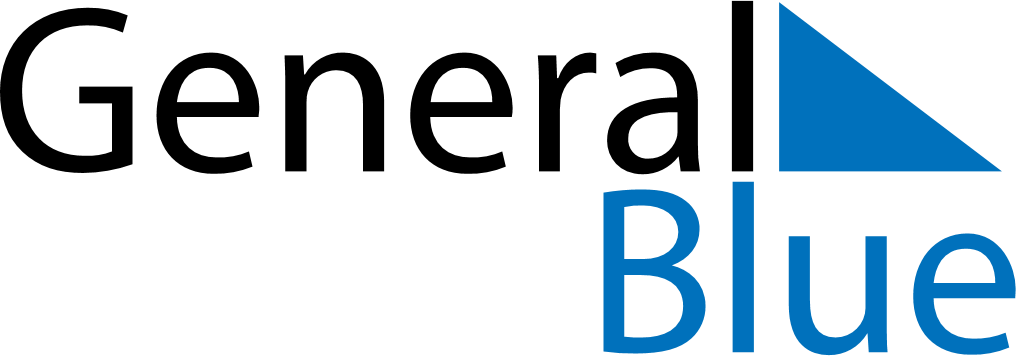 August 2018August 2018August 2018August 2018Costa RicaCosta RicaCosta RicaMondayTuesdayWednesdayThursdayFridaySaturdaySaturdaySunday123445Our Lady of Los Ángeles6789101111121314151617181819Mother’s Day20212223242525262728293031